Ankerplan Waarom Plan?Aanleiding van het plan? Kerninformatie uit de collectieve reflectie/evaluatie), als aanleiding voor dit plan?Waarom Plan?Aanleiding van het plan? Kerninformatie uit de collectieve reflectie/evaluatie), als aanleiding voor dit plan?Waarom Plan?Aanleiding van het plan? Kerninformatie uit de collectieve reflectie/evaluatie), als aanleiding voor dit plan?Waarom Plan?Aanleiding van het plan? Kerninformatie uit de collectieve reflectie/evaluatie), als aanleiding voor dit plan?Waarom Plan?Aanleiding van het plan? Kerninformatie uit de collectieve reflectie/evaluatie), als aanleiding voor dit plan?Waarom Plan?Aanleiding van het plan? Kerninformatie uit de collectieve reflectie/evaluatie), als aanleiding voor dit plan?Waarom Plan?Aanleiding van het plan? Kerninformatie uit de collectieve reflectie/evaluatie), als aanleiding voor dit plan?Ambitie?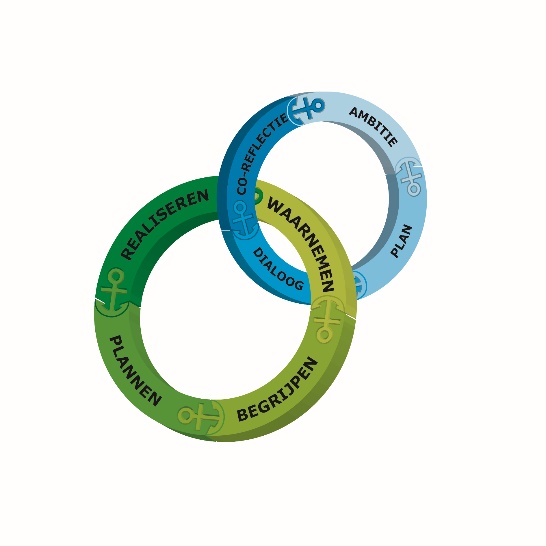 Richting: doelen in concreet waarneembaar gedrag? Relatie met een overstijgend plan, de visie van de school en de schoolontwikkeling?Ambitie?Richting: doelen in concreet waarneembaar gedrag? Relatie met een overstijgend plan, de visie van de school en de schoolontwikkeling?Ambitie?Richting: doelen in concreet waarneembaar gedrag? Relatie met een overstijgend plan, de visie van de school en de schoolontwikkeling?Ambitie?Richting: doelen in concreet waarneembaar gedrag? Relatie met een overstijgend plan, de visie van de school en de schoolontwikkeling?Ambitie?Richting: doelen in concreet waarneembaar gedrag? Relatie met een overstijgend plan, de visie van de school en de schoolontwikkeling?Ambitie?Richting: doelen in concreet waarneembaar gedrag? Relatie met een overstijgend plan, de visie van de school en de schoolontwikkeling?Ambitie?Richting: doelen in concreet waarneembaar gedrag? Relatie met een overstijgend plan, de visie van de school en de schoolontwikkeling?Plan-activatorWie? Vaststelling plan: Co-creatie met…Sparringpartner(-s): Voor wie? (doelgroep)Co-creatie met…Sparringpartner(-s): Voor wie? (doelgroep)Co-creatie met…Sparringpartner(-s): Voor wie? (doelgroep)Co-creatie met…Sparringpartner(-s): Voor wie? (doelgroep)Co-creatie met…Sparringpartner(-s): Voor wie? (doelgroep)VoorafStart planTijdens 1Tijdens 2AchterafInformatiemomentenT.b.v. het plan Dialoog-momentenMet wie? Wat? Monitormomenten‘Belanghebbers’ spreken ons aan op… Specifieke doelstellingen met indicatoren 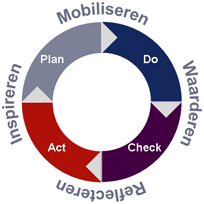 Concrete opbrengsten passend bij de ambitie? Wanneer zijn wij tevreden? Streefsituatie? De leraar…/de ………Specifieke doelstellingen met indicatoren Concrete opbrengsten passend bij de ambitie? Wanneer zijn wij tevreden? Streefsituatie? De leraar…/de ………Specifieke doelstellingen met indicatoren Concrete opbrengsten passend bij de ambitie? Wanneer zijn wij tevreden? Streefsituatie? De leraar…/de ………Specifieke doelstellingen met indicatoren Concrete opbrengsten passend bij de ambitie? Wanneer zijn wij tevreden? Streefsituatie? De leraar…/de ………Specifieke doelstellingen met indicatoren Concrete opbrengsten passend bij de ambitie? Wanneer zijn wij tevreden? Streefsituatie? De leraar…/de ………Specifieke doelstellingen met indicatoren Concrete opbrengsten passend bij de ambitie? Wanneer zijn wij tevreden? Streefsituatie? De leraar…/de ………Specifieke doelstellingen met indicatoren Concrete opbrengsten passend bij de ambitie? Wanneer zijn wij tevreden? Streefsituatie? De leraar…/de ………Collectieve reflectie op:                 met Data-verzameling? Wat is de opbrengst? In welke vorm zichtbaar? (bijvoorbeeld document, foto, enquête, toets)Collectieve reflectie op:                 met Data-verzameling? Wat is de opbrengst? In welke vorm zichtbaar? (bijvoorbeeld document, foto, enquête, toets)Collectieve reflectie op:                 met Data-verzameling? Wat is de opbrengst? In welke vorm zichtbaar? (bijvoorbeeld document, foto, enquête, toets)Collectieve reflectie op:                 met Data-verzameling? Wat is de opbrengst? In welke vorm zichtbaar? (bijvoorbeeld document, foto, enquête, toets)Collectieve reflectie op:                 met Data-verzameling? Wat is de opbrengst? In welke vorm zichtbaar? (bijvoorbeeld document, foto, enquête, toets)Collectieve reflectie op:                 met Data-verzameling? Wat is de opbrengst? In welke vorm zichtbaar? (bijvoorbeeld document, foto, enquête, toets)Collectieve reflectie op:                 met Data-verzameling? Wat is de opbrengst? In welke vorm zichtbaar? (bijvoorbeeld document, foto, enquête, toets)Stap Wat (activiteit)?Wie?Wanneer?(+wanneer klaar)EvaluatieNodig? (materiaal en scholing)Wanneer tevreden, wat is de opbrengst? In welke vorm zichtbaar? (bijvoorbeeld document, foto, enquête, toets)1234.5678910